Objetivo: Trabalhar atenção, concentração e entrosamento Variante 1Tempo: Indeterminado
Material: o que as pessoas estiverem usando.Em duplas, eles observam como o outro está vestido, depois de um minuto, um deles fecha os olhos e o outro muda algo em sua vestimenta. O colega abre os olhos e tem que identificar o que foi mudado. (repetir com o outro)Variante 2 Material: nenhum Em duplas, um colega tapa os olhos do outro com as mãos e só abre quando estiver frente a um objeto, repetir 10 vezes. O colega deve lembrar dos 10 objetos que viu. (repetir com o outro)Tempo: Indeterminado
Objetivo: Desenvolver a atenção/concentração e a criatividade prestada aos gestos de um companheiro e a precisão de seus próprios gestos- Dividir a turma em duplas e perdi que se espalhem pelo espaço.- Em dupla/frente a frente, um comanda os movimentos em espaços (livre) usando os três níveis: alto, médio e baixo, enquanto o outro participante, que recebe o comando, copia os movimentos (imita seus gestos). No decorrer da ação, muda-se de comando e/ou de duplas. 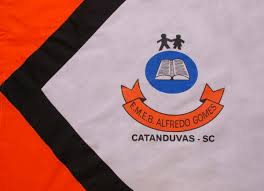 ESCOLA MUNICIPAL DE EDUCAÇÃO BÁSICA ALFREDO GOMES.DIRETORA: IVÂNIA NORA.ASSESSORA PEDAGÓGICA: SIMONE ANDRÉA CARL.ASSESSORA TÉCNICA ADM.: TANIA N. DE ÁVILA.PROFESSOR: Wlademir José Maciel VieiraDISCIPLINA: Arte, teatro e dançaCATANDUVAS – SCANO 2020 - TURMA 